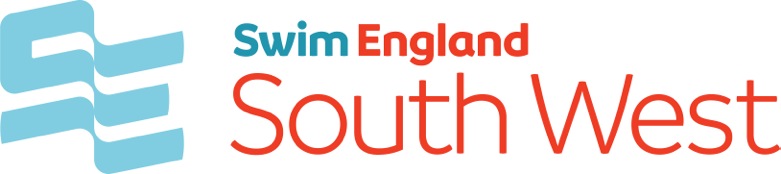 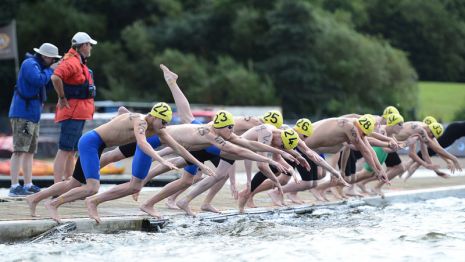 SWIM ENGLAND SOUTH WEST REGIONOPEN WATER SWIMMING 2018SWIMMERS’ DEVELOPMENT COURSEA COURSE TO INTRODUCE SWIMMERS INTO THIS GROWING DISCIPLINE OF OUR SPORT AND TO DEVELOP SKILLS FOR OPEN WATER SWIMMINGA TWO DAY COURSE – 26th May 2018 and 2nd June 2018(Ages 12 to 17 years)PART 1 – Saturday 26th May 2018  at Wells Leisure Centre, Somerset, BA5 2FB12.30 – 19.00: - WORKSHOPS, LAND TRAINING & POOL EXERCISESPART 2 – Saturday 2nd June 2018 at Vobster Quay, nr Frome, Somerset, BA3 5SD 09.30 – 16.45: - OPEN WATER SWIMMING SKILLS AND PRACTICEFor more details please CONTACT:Kat Percival – South West Region Open Water Coachkat.percival@outlook.comCourse Fee (both days): £65.00 per swimmer(incl. packed lunch on 26th May) 